Methoden zur Förderung der Lesekompetenz	Markierungen am Textrand         Schulart(en)alleJahrgangsstufe(n)5-13 (modifiziert je nach Jahrgangsstufe)Fach/Fächer/fachüb.Fächerübergreifend (Textart fächerspezifisch)TextartenSachtexte, literarische TexteKurzbeschreibung Methode in Einzelarbeit oder Gruppenarbeit, die zum genauen und aktivem Lesen auffordert Materialien Text als Arbeitsblatt, evtl. MethodenkarteHinweise Die Methode kann eingesetzt werden, um Schülerinnen und Schüler zu genauem Lesen anzuleiten oder auch, um ein Gespräch über einen Text in der Gruppe vorzubereiten.Markierungen am TextrandLies den Text genau. 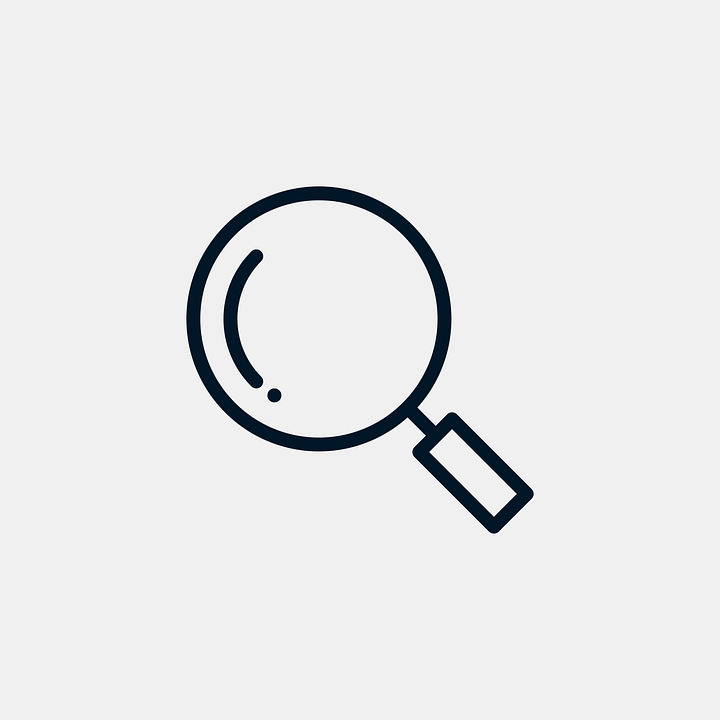 Am Rand markierst du dabei, welche Textstellen dir besonders aufgefallen sind.Du kannst beispielsweise folgende Zeichen verwenden:! wichtige/neue Aussage? unklare Stelle, die ich noch einmal lesen will/zu der ich in der Gruppe eine Frage stellen will# dazu muss ich mehr Informationen einholen/online recherchieren√ das war mir bekannt/das habe ich verstanden/das kann ich anderen Gruppenmitgliedern erklären darüber möchte ich noch einmal nachdenken/in der Gruppe sprechen